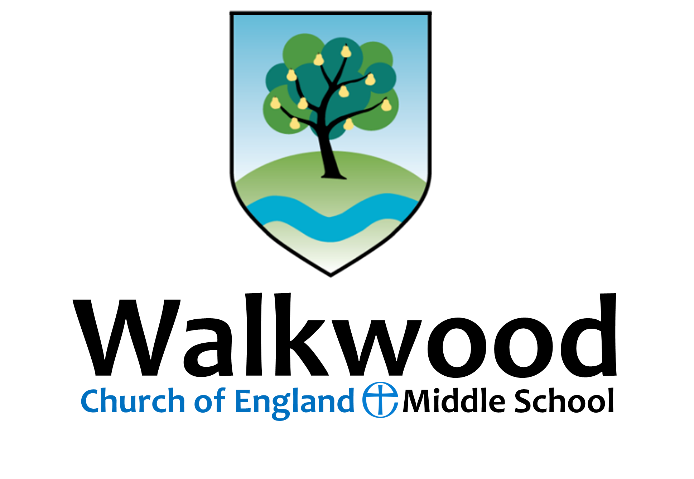 Home – School AgreementThe SchoolThe staff of Walkwood Church of England Middle School will:-Encourage each child to do their best and to live by the “Walkwood Values.”Provide opportunities to engage in a range of extra-curricular activities.Inform parents / carers of their child’s progress, via reports and meetings.Inform parents / carers of the subject areas studied by their child.Set homework, when appropriate, and monitor it accordingly.Provide each child with a Homework / Home school liaison diary.Communicate with parents / carers over problems.The Parents / CarersWe will:-Ensure our child is punctual and attends regularly.Ensure our child is present for the National SAT tests in Year 6.Provide and label uniform, including PE clothing.Ensure our child has the correct equipment.Provide a suitable place, and support, for our child to do homework.Attend parents’ evening and meetings whenever possible.Communicate with the school over problems.Agree to and support the school policies on Rewards & Sanctions and Behaviour, and uniform.Empathise with the School’s Christian ethos and its inclusion of people of all faiths and of no faith.Only have term time holiday in exceptional circumstances (e.g. bereavement).The PupilI will:-Do my best in work and play.Keep to the “Walkwood Values.”Look after my belongings.Do my homework and hand it in on time.Be a good friend to others.Be a credit to my family and school.Try my best to be organised.Walk around the school sensibly.